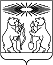 О внесении изменений в постановление администрации Северо-Енисейского района «Об утверждении лимитов потребления энергетических ресурсов, установленных для муниципальных учреждений Северо-Енисейского района на 2021 год»В целях уточнения лимитов потребления энергетических ресурсов, муниципальными учреждениями Северо-Енисейского района, руководствуясь статьей 34 Устава Северо-Енисейского района, ПОСТАНОВЛЯЮ:1. Внести в постановление администрации Северо-Енисейского района от 29.12.2020 № 594-п «Об утверждении лимитов потребления энергетических ресурсов, установленных для муниципальных учреждений Северо-Енисейского района на 2021 год» (в редакции постановления администрации Северо-Енисейского района от 15.09.2021 № 330-п) (далее – постановление) следующие изменения:1) в приложении к постановлению, именуемом «Лимиты потребления энергетических ресурсов, установленных для муниципальных учреждений Северо-Енисейского района на 2021 год» в строке 6:а) цифры «157,960» заменить цифрами «339,30»;б) цифры «19,440» заменить цифрами «63,69»;в) цифры «19 810,00» заменить цифрами «54 373,00».2. Настоящее постановление вступает в силу со дня подписания, подлежит опубликованию в газете «Северо-Енисейский вестник» и размещению на официальном сайте Северо-Енисейского района в информационно-телекоммуникационной сети «Интернет».Временно исполняющий полномочияГлавы Северо-Енисейского района,первый заместитель главы района						А. Н. РябцевАДМИНИСТРАЦИЯ СЕВЕРО-ЕНИСЕЙСКОГО РАЙОНАПОСТАНОВЛЕНИЕАДМИНИСТРАЦИЯ СЕВЕРО-ЕНИСЕЙСКОГО РАЙОНАПОСТАНОВЛЕНИЕ«03» ноября 2021 г.№  402-пгп Северо-Енисейскийгп Северо-Енисейский